MondayOct. 18“Red-y” to be Drug Free
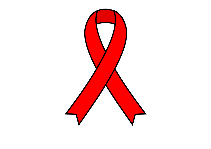 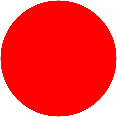 Wear redTuesdayOct. 19Team Up Against Drugs
Wear sports team gear 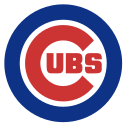 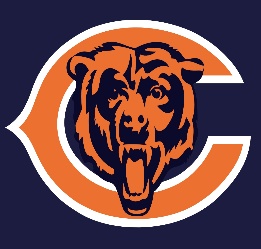 WednesdayOct. 20No Drugs in My Future    
Wear EAHS or college/university gear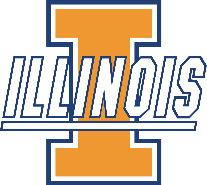 ThursdayOct. 21Scare Away Drugs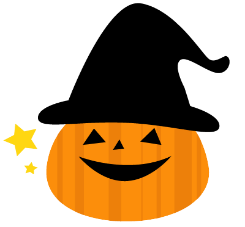 Wear black and orangeFridayOct. 22Dream of a Drug Free Future 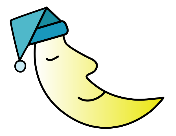 Wear pajamas 